Прибор свето-звуковой стимуляции ЛИНГВОСТИМ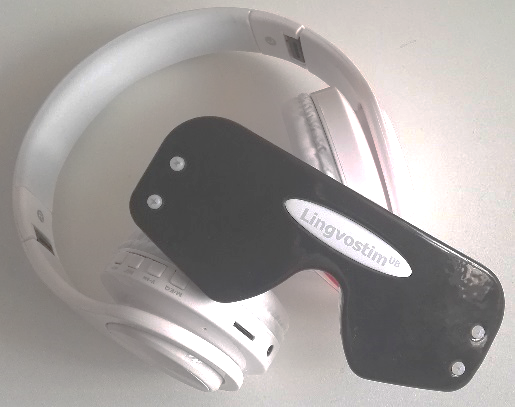 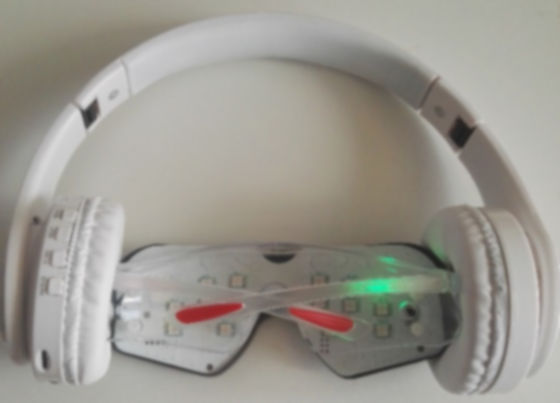 Показания для примененияПсихоэмоциональное напряжение, вызванное стрессом, переутомлениемБеспокойство, преходящее чувство тревогиУсталость от работы или просто чувство усталостиСостояние многозадачности, невозможность переключиться, отвлечьсяИнформационное пресыщение, «перегруз»Для повышения работоспособности, психологической мобилизацииТренировка устойчивости к стрессовым ситуациямПроблемы со сном (с засыпанием, пробуждением, ночная работа и др.)Гармонизация сексуальной сферыПреходящие нарушения в регуляции артериального давления, функционировании органов желудочно-кишечного тракта без стойкой сформированной патологии и др.Сопровождение психологических сеансовДлительность одного сеанса от 5 до 30 мин.Данная технология может использоваться как самостоятельно, так и в комплексе с другим методами. Возрастных ограничений нет при отсутствии противопоказаний.Не является медицинским прибором. Имеются противопоказанияСтоимость прибора – 17900-00 руб.Разработчик: Голуб Ярослав Валерьевич, кандидат медицинских наук, заведующий сектором физиологии спорта СПбНИИФК, автор более 120 научных трудов, 23 патентов на изобретенияКонтактная информация: +7-911-012-01-70, 6121536@gmail.com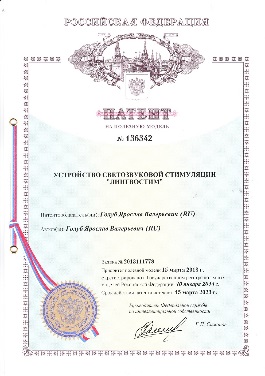 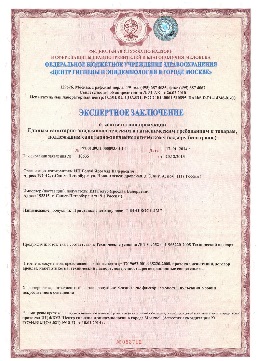 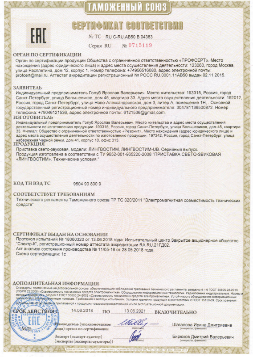 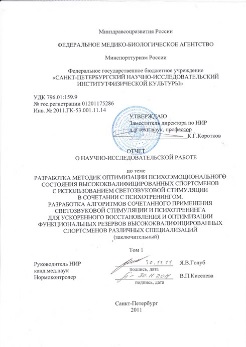 